КОНТРОЛЬНО – СЧЕТНАЯ   ПАЛАТА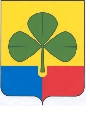 АГАПОВСКОГО МУНИЦИПАЛЬНОГО РАЙОНА 457400  с. Агаповка, ул. Пролетарская, 29А, тел: 2-11-37, 2-14-36         19 июля 2021 г.                                   ЗАКЛЮЧЕНИЕ № 39-2021На проект Решения Собрания депутатов Агаповского муниципального района «О внесении изменений в решение Собрания депутатов Агаповского муниципального района от 23 декабря 2020 года № 43 «О бюджете Агаповского муниципального района на 2021 год и плановый период 2022 и 2023 годов» (проект решения).Проект решения был представлен на финансово-экономическую экспертизу в Контрольно-счетную палату Собранием депутатов Агаповского муниципального района (письмо от 13.07.2021г. № 163). Проект решения подготовлен и представлен в Собрание депутатов Агаповского муниципального района Управлением финансов Агаповского муниципального района.Контрольно-счетная палата, рассмотрев материалы к представленному проекту решения, отмечает следующее.Изменения и дополнения в решение Собрания депутатов Агаповского муниципального района от 23 декабря 2020 года № 43 «О бюджете Агаповского муниципального района на 2021 год и плановый период 2022 и 2023 годов» вносятся в четвертый раз.Бюджет Агаповского муниципального района на 2021 год:- по доходам увеличен на 14 442,46 тыс. рублей и составил в сумме 1 499 789,88 тыс. рублей, в том числе: безвозмездные поступления от других бюджетов бюджетной системы РФ составляют в сумме 1 130 704,67 тыс. рублей;- по расходам увеличен на 19 228,61 тыс. рублей и составляет 1 523 674,93 тыс. рублей;- дефицит районного бюджета составил  23 885,05 тыс. рублей.Данные представлены в таблице № 1:Таблица №1                                                                                                                     тыс. рублей Бюджет Агаповского муниципального района на 2022 г. и 2023 г. по доходам и расходам остался без изменений, но имеются изменения в статьях расходов районного бюджета на 2022 г. (данные представлены в таблице № 3 Приложения 1).Бюджет Агаповского муниципального района на 2022 год по доходам и расходам составляет 1 474 860,89 тыс. рублей, из них условно утвержденные расходы 14 870,00              тыс. рублей.Бюджет Агаповского муниципального района на 2023 год по доходам и расходам составляет 1 577 429,53 тыс. рублей, из них условно утвержденные расходы в сумме 30 264,00 тыс. рублей.Расходы районного бюджета сформированы по программно-целевому принципу. Всего в бюджете Агаповского муниципального района на 2021 год и плановый период 2022-2023 годов предусмотрена 21 муниципальная программа. Проект решения предусматривает изменение в текстовой части – статья 10 «Межбюджетные трансферты, предоставляемые бюджетам сельских поселений Агаповского муниципального района» изложена в новой редакции.Приложения 4,5,6,9,10 изложены в новой редакции.Доходы бюджета Агаповского муниципального района.В представленном проекте решения доходная часть бюджета на 2021 год увеличивается на 14 442,46 тыс. рублей по сравнению с объёмом доходов, предусмотренным бюджетом Агаповского муниципального района в действующей редакции. Доходы составят  1 499 789,88 тыс. рублей. Увеличение доходов на 14 442,46 тыс. рублей произошло за счет поступления : средств областного бюджета в сумме 14 670,34 тыс. рублей, средств районного бюджета в сумме 118,31 тыс. рублей, средств бюджетов сельских поселений в сумме (-) 391,19 тыс. рублей, прочих безвозмездных поступлений в сумме 45,00 тыс. рублей. Доходная часть бюджета на 2022  год и на 2023 год остается без изменений и составляет 1 474 860,89 тыс. рублей и 1 577 429,53 тыс. рублей соответственно. Изменение доходов бюджета Агаповского муниципального района на 2021 год произошло по следующим источникам доходов:Таблица № 2                                                                                                                             тыс. рублейРасходы бюджета Агаповского муниципального района.В представленном проекте решения объем расходов бюджета на 2021 год планируется утвердить в сумме 1 523 674,93 тыс. рублей, что на 19 228,61 тыс. рублей или на 1,28% больше утвержденного объема расходов бюджета Агаповского муниципального района в действующей редакции (приложение №1, №2, №3 к проекту решения). Увеличение расходов районного бюджета на 19 228,61 тыс. рублей осуществлено за счет средств областного бюджета в сумме     14 210,85 тыс. рублей, остатков средств счете в сумме 5 245,64 тыс. рублей, иных межбюджетных трансфертов на сумму (-391,19) тыс. рублей, прочих безвозмездных поступлений на сумму 45,00 тыс. рублей, от оказания платных услуг на сумму 118,31 тыс. рублей. В представленном проекте решения общий объем расходов бюджета на 2022 год и на 2023 год остался без изменений и составил 1 459 990,89 тыс. рублей и 1 547 165, 53 тыс. рублей соответственно, без учета условно утвержденных расходов. Изменения в статьях расходов бюджета на 2022 год произошли в Управлении образования Администрации Агаповского муниципального района и Управлении по имуществу и земельным отношениям Агаповского муниципального района. Данные о расходах районного бюджета на 2021 год и плановый период 2022 и 2023 годов представлены в таблице 3 Приложения 1.Распределение дотации на выравнивание бюджетной обеспеченности сельских поселений  на 2021 год и плановый период 2022 и 2023 годов.Проектом решения предусматривается распределение дотации на выравнивание бюджетной обеспеченности сельских поселений на 2021 год в сумме 36 087,10 тыс. рублей,  на плановый период 2022 и 2023 годов по 28 869,70 тыс. рублей  (приложение № 10 таблица 1 к проекту решения).Распределение прочих межбюджетных трансфертов общего характера бюджетам сельских поселений на 2021 год. Проектом решения предусматривается распределение прочих межбюджетных трансфертов общего характера бюджетам сельских поселений в сумме 54 374,35 тыс. рублей, что на 25,02   тыс. рублей меньше, чем утверждено в бюджете (приложение № 10 таблица 2 к проекту решения. Данные представлены в таблице.Таблица №4тыс. рублей                                                                                                                                      Распределение субвенций бюджетам сельских поселений на осуществление первичного воинского учета на территориях, где отсутствуют военные комиссариаты на 2021 год и плановый период 2022 и 2023 годов.Проектом решения предусматривается распределение субвенций бюджетам сельских поселений на осуществление первичного воинского учета на территориях, где отсутствуют военные комиссариаты  на 2021 год в сумме 1 812,80 тыс. рублей (приложение № 10 таблица 3 к проекту решения). На  плановый период 2022 и 2023 годов в сумме 1 830,70 тыс. рублей и  1 899,80 тыс. рублей соответственно (приложение № 10 таблица 3 к проекту решения).Распределение субвенций бюджетам сельских поселений на осуществление мер социальной поддержки граждан, работающих и проживающих в сельских населенных пунктах  на 2021 год и плановый период 2022 и 2023 годов.Проектом решения предусматривается распределение субвенций бюджетам сельских поселений на осуществление мер социальной поддержки граждан, работающих и проживающих в сельских населенных пунктах  на 2021 год в сумме 1 380,60 тыс. рублей (приложение № 10 таблица 4 к проекту решения). На  плановый период 2022 и 2023 годов в сумме 1 433,78 тыс. рублей и 1 483,10 тыс. рублей соответственно (приложение № 10 таблица 4 к проекту решения).7. Распределение межбюджетных трансфертов бюджетам сельских поселений на осуществление части полномочий по решению вопросов местного значения в соответствии с заключенными соглашениями на организацию дорожной деятельности в отношении автомобильных дорог местного значения в границах населенных пунктов поселения, вне границ населенных пунктов в границах муниципального района и обеспечение безопасности дорожного движения на них, включая создание и обеспечение функционирования парковок (парковочных мест), осуществление муниципального контроля за сохранностью автомобильных дорог местного значения в границах населенных пунктов поселения, вне границ населенных пунктов в границах муниципального района, организация дорожного движения, а также осуществление иных полномочий в области использования автомобильных дорог и осуществления дорожной деятельности в соответствии с законодательством Российской Федерации на 2021 год.Проектом решения предусматривается распределение межбюджетных трансфертов бюджетам сельских поселений на осуществление части полномочий по решению вопросов местного значения в соответствии с заключенными соглашениями на организацию дорожной деятельности в отношении автомобильных дорог местного значения в границах населенных пунктов поселения, вне границ населенных пунктов в границах муниципального района и обеспечение безопасности дорожного движения на них, включая создание и обеспечение функционирования парковок (парковочных мест), осуществление муниципального контроля за сохранностью автомобильных дорог местного значения в границах населенных пунктов поселения, вне границ населенных пунктов в границах муниципального района, организация дорожного движения, а также осуществление иных полномочий в области использования автомобильных дорог и осуществления дорожной деятельности в соответствии с законодательством Российской Федерации на 2021 год в сумме 61 059,77 тыс. рублей, что на 2 573,86 тыс. рублей больше, чем утверждено в бюджете  (приложение № 10 таблица 5 к проекту решения). Данные представлены в таблице № 5.                                                        Таблица № 5тыс. рублей8. Распределение межбюджетных трансфертов бюджетам сельских поселений на осуществление части полномочий по решению вопросов местного значения в соответствии с заключенными соглашениями на организацию в границах поселения электро-, тепло-, газо- и водоснабжения населения, водоотведения, снабжения населения топливом в пределах полномочий, установленных законодательством Российской Федерации на 2021 год.Проектом решения предусматривается распределение межбюджетных трансфертов бюджетам сельских поселений на осуществление части полномочий по решению вопросов местного значения в соответствии с заключенными соглашениями на организацию в границах поселения электро-, тепло-, газо- и водоснабжения населения, водоотведения, снабжения населения топливом сельских поселений на 2021 в сумме 66 269,08 тыс. рублей, что на 2 206,78  тыс. рублей больше, чем утверждено в бюджете, на 2022 год в сумме 37 000,00 рублей Черниговскому сельскому поселению (приложение № 10 таблица 6 к проекту решения). Данные представлены в таблице № 6.Таблица № 6тыс. рублей9. Распределение межбюджетных трансфертов бюджетам сельских поселений на осуществление части полномочий по решению вопросов местного значения в соответствии с заключенными соглашениями на участие в организации деятельности по накоплению (в том числе раздельному накоплению) и транспортированию твердых коммунальных отходов на 2021 год.Проектом решения предусматривается распределение межбюджетных трансфертов бюджетам сельских поселений на осуществление части полномочий по заключенным соглашениям на участие в организации деятельности по накоплению (в том числе раздельному накоплению) и транспортированию твердых коммунальных отходов на 2021 год в сумме 430,00 тыс. рублей (приложение № 10 таблица 7 к проекту решения). 10.Распределение межбюджетных трансфертов бюджетам сельских поселений на осуществление части полномочий по решению вопросов местного значения в соответствии с заключенными соглашениями на обеспечение проживающих в поселении и нуждающихся в жилых помещениях малоимущих граждан жилыми помещениями, организация строительства и содержания муниципального жилищного фонда, создание условий для жилищного строительства, осуществление муниципального жилищного контроля, а также иных полномочий органов местного самоуправления в соответствии с жилищным законодательством  на 2021 год.   Проектом решения предусматривается распределение межбюджетных трансфертов бюджетам сельских поселений на осуществление части полномочий по заключенным соглашениям на обеспечение проживающих в поселении и нуждающихся в жилых помещениях малоимущих граждан жилыми помещениями, организация строительства и содержания муниципального жилищного строительства создание условий для жилищного строительства, осуществление муниципального жилищного контроля, а также иных полномочий органов местного самоуправления в соответствии с жилищным законодательством  на 2021 год в сумме 16 106,24 тыс. рублей (приложение № 10 таблица 9 к проекту решения). Данные представлены в таблице № 7.Таблица № 7тыс. рублей11. Распределение межбюджетных трансфертов бюджетам сельских поселений на приобретение объектов недвижимости (обеспечение мероприятий по переселению граждан из аварийного жилищного фонда) на 2021 год.Проектом решения предусматривается распределение межбюджетных трансфертов бюджетам сельских поселений на приобретение объектов недвижимости (обеспечение мероприятий по переселению граждан из аварийного жилищного фонда) на 2021 год в сумме    15 426, 51 тыс. рублей Агаповскому сельскому поселению (приложение № 10 таблица 8 к проекту решения).12. Распределение межбюджетных трансфертов бюджетам сельских поселений на обеспечение первичных мер пожарной безопасности в границах населенных пунктов поселения на 2021 год.Проектом решения предусматривается распределение межбюджетных трансфертов бюджетам сельских поселений на обеспечение первичных мер пожарной безопасности в границах населенных пунктов поселения на 2021 год в сумме 1 129,19 тыс. рублей, что на 95,3 тыс. рублей больше, чем утверждено в бюджете (приложение № 10 таблица 10 к проекту решения). Данные представлены в таблице № 8.Таблица № 8тыс. рублей13. Распределение межбюджетных трансфертов бюджетам сельских поселений на осуществление части полномочий по решению вопросов местного значения в соответствии с заключенными соглашениями на организацию ритуальных услуг и содержание мест захоронения на 2021 год.Проектом решения предусматривается распределение межбюджетных трансфертов бюджетам сельских поселений на осуществление части полномочий по решению вопросов местного значения в соответствии с заключенными соглашениями на организацию ритуальных услуг и содержание мест захоронения на 2021 год в сумме 367,62 тыс. рублей (приложение № 10 таблица 11 к проекту решения).14. Распределение  межбюджетных трансфертов бюджетам сельских поселений на осуществление части полномочий по решению вопросов местного значения в соответствии с заключенными соглашениями на утверждение генеральных планов поселения, правил землепользования и застройки, утверждение подготовленной на основе генеральных планов поселения документации по планировке территории, выдача разрешений на строительство( за исключением случаев, предусмотренных Градостроительным кодексом Российской Федерации, иными федеральными законами), разрешений на ввод объектов эксплуатацию при осуществлении строительства, реконструкции объектов капитального строительства, расположенных на территории поселения, утверждение местных нормативов градостроительного проектирования поселений, резервирование земель и изъятие земельных участков в границах поселения для муниципальных нужд, осуществление муниципального земельного контроля в границах поселения, осуществление в случаях, предусмотренных Градостроительным кодексом Российской Федерации, осмотров зданий, сооружений и выдача рекомендаций об устранении выявленных в ходе таких осмотров нарушений, направление уведомления о соответствии указанных в уведомлении и планируемых строительстве или реконструкции объекта индивидуального жилищного строительства или садового дома (далее – уведомление о планируемом строительстве) параметров объекта индивидуального жилищного строительства или садового дома установленным параметрам и допустимости размещения объекта индивидуального жилищного строительства или садового дома на земельном участке, уведомления о несоответствии указанных в уведомлении о планируемом строительстве параметров объекта индивидуального жилищного строительства или садового дома установленным параметрам и (или) недопустимости размещения объекта индивидуального жилищного строительства или садового дома на земельном участке, уведомления о соответствии или несоответствии построенный или реконструированных объекта индивидуального жилищного строительства или садового дома требованиям законодательства о градостроительной деятельности при строительстве или реконструкции объектов индивидуального жилищного строительства или садовых домов на земельных участках, расположенных на территориях поселений, принятие в соответствии с гражданским законодательством Российской Федерации решения о сносе самовольной постройки, решения о сносе самовольной постройки или ее приведении в соответствие с предельными параметрами разрешенного строительства, реконструкции объектов капитального строительства, установленными правилами землепользования и застройки, документацией по планировке территории, или обязательными требованиями к параметрам объектов капитального строительства, установленными федеральными законами (далее также – приведение в соответствие с установленными требованиями), решения об изъятии земельного участка, не используемого по целевому назначению или используемого с нарушением законодательства Российской Федерации, осуществление сноса самовольной постройки или ее приведение в соответствие с установленными требованиями в случаях, предусмотренных Градостроительным кодексом Российской Федерации на 2021 год.Проектом решения предусматривается распределение межбюджетных трансфертов бюджетам сельских поселений на осуществление части полномочий по решению вопросов местного значения в соответствии с заключенными соглашениями на утверждение генеральных планов поселения, правил землепользования и застройки, утверждение подготовленной на основе генеральных планов поселения документации по планировке территории, выдача разрешений на строительство (за исключением случаев, предусмотренных Градостроительным кодексом Российской Федерации, иными федеральными законами), разрешений на ввод объектов эксплуатацию при осуществлении строительства, реконструкции объектов капитального строительства, расположенных на территории поселения, утверждение местных нормативов градостроительного проектирования поселений, резервирование земель и изъятие земельных участков в границах поселения для муниципальных нужд, осуществление муниципального земельного контроля в границах поселения, осуществление в случаях, предусмотренных Градостроительным кодексом Российской Федерации, осмотров зданий, сооружений и выдача рекомендаций об устранении выявленных в ходе таких осмотров нарушений, направление уведомления о соответствии указанных в уведомлении и планируемых строительстве или реконструкции объекта индивидуального жилищного строительства или садового дома (далее – уведомление о планируемом строительстве) параметров объекта индивидуального жилищного строительства или садового дома установленным параметрам и допустимости размещения объекта индивидуального жилищного строительства или садового дома на земельном участке, уведомления о несоответствии указанных в уведомлении о планируемом строительстве параметров объекта индивидуального жилищного строительства или садового дома установленным параметрам и (или) недопустимости размещения объекта индивидуального жилищного строительства или садового дома на земельном участке, уведомления о соответствии или несоответствии построенный или реконструированных объекта индивидуального жилищного строительства или садового дома требованиям законодательства о градостроительной деятельности при строительстве или реконструкции объектов индивидуального жилищного строительства или садовых домов на земельных участках, расположенных на территориях поселений, принятие в соответствии с гражданским законодательством Российской Федерации решения о сносе самовольной постройки, решения о сносе самовольной постройки или ее приведении в соответствие с предельными параметрами разрешенного строительства, реконструкции объектов капитального строительства, установленными правилами землепользования и застройки, документацией по планировке территории, или обязательными требованиями к параметрам объектов капитального строительства, установленными федеральными законами (далее также – приведение в соответствие с установленными требованиями), решения об изъятии земельного участка, не используемого по целевому назначению или используемого с нарушением законодательства Российской Федерации, осуществление сноса самовольной постройки или ее приведение в соответствие с установленными требованиями в случаях, предусмотренных Градостроительным кодексом Российской Федерации на 2021 год в сумме 164,00 тыс. рублей (приложение № 10 таблица 12 к проекту решения).15. Распределение межбюджетных трансфертов бюджетам сельских поселений на предупреждение и ликвидацию чрезвычайных ситуаций на территории Агаповского муниципального района на 2021год.Проектом решения предусматривается распределение межбюджетных трансфертов бюджетам сельских поселений на предупреждение и ликвидацию чрезвычайных ситуации на территории Агаповского муниципального района на 2021 год в сумме 1 711,29 тыс. рублей, что на 221,10 тыс. рублей больше утвержденного в бюджете (приложение № 10 таблица 13 к проекту решения). Данные представлены в таблице № 9.Таблица № 9тыс. рублей16. Распределение межбюджетных трансфертов бюджетам сельских поселений на расходы в области национальной безопасности и правоохранительной деятельности в Агаповском муниципальном районе на 2021год.Проектом решения предусматривается распределение межбюджетных трансфертов бюджетам сельских поселений на расходы в области национальной безопасности и правоохранительной деятельности в Агаповском муниципальном районе на 2021год в сумме 7,1 тыс. рублей (приложение № 10 таблица 14 к проекту решения). Данные представлены в таблице № 10.Таблица № 10тыс. рублей17. Распределение межбюджетных трансфертов бюджетам сельских поселений на реализацию инициативных проектов на 2021 год.Проектом решения предусматривается распределение межбюджетных трансфертов бюджетам сельских поселений на реализацию инициативных проектов на 2021год в сумме 599,9 тыс. рублей Первомайскому сельскому поселению (приложение № 10 таблица 15 к проекту решения).18. Источники внутреннего финансирования дефицита бюджета Агаповского муниципального района на 2021 год.Проектом Решения предусматривается утвердить дефицит бюджета Агаповского муниципального района на 2021 год в сумме 23 885,05 тыс. рублей или 6,47 % от общего объема доходов без учета объема безвозмездных поступлений (приложение № 9 к проекту Решения) в соответствии с статьей 92.1 Бюджетного кодекса Российской Федерации.Источниками внутреннего финансирования дефицита бюджета Агаповского муниципального района на 2021 год является изменение остатков средств на счетах по учету средств бюджетов в сумме 23 885,05 тыс. рублей. Остатки денежных средств на счете, принадлежавшему Управлению финансов Агаповского муниципального района на 01.01.2021 г. подтверждены выпиской из лицевого счета № 02693023050 за 31.12.2020 г. Управления Федерального казначейства по Челябинской области.Выводы:На основании вышеизложенного, Контрольно-счетная палата считает, что предложенный проект решения в целом соответствует нормам действующего бюджетного законодательства. Рассмотрев предложенный на экспертизу проект решения, считаем, что данный проект решения может быть рекомендован к рассмотрению Собранием депутатов Агаповского муниципального района.       Председатель Контрольно-счетной палаты                                              Г.К. Тихонова ПоказателиУтверждено решением о бюджете на 2021 год  от 28.04.2021 г.№ 98С учётом изменений согласно представленному проекту решенияОтклонение            (+ увеличение,                  - уменьшение)% измененияПрогнозируемый общий объем доходов бюджета Агаповского муниципального района на 2021 год1,485,347.421,499,789.8814,442.460.97%Общий объем расходов бюджета Агаповского муниципального района на 2021 год1,504,446.321,523,674.9319,228.611.28%Дефицит/профицит бюджета на 2021 год-19,098.90-23,885.054,786.15-Вид доходаУтверждено решением о бюджете на 2021 год  от 28.04.2021г.№ 98С учётом изменений согласно представленному проекту решенияОтклонение                               (+ увеличение, - уменьшение)в % от
утвержденного решением о бюджете на 2020 год  от 28.04.2021 №98Собственные доходы368,921.90369,040.21118.310.03%В т.ч. налоговые доходы320,738.25320,764.2526.000.01%Налог на доходы физических лиц273,742.15271,627.58-2,114.57-0.77%Акцизы20,661.4020,661.400.000.00%Налоги на совокупный доход15634.0017774.572,140.5713.69%Налоги за пользование природными ресурсами4,315.804,315.800.000.00%Госпошлина6,384.906,384.900.000.00%Задолженность по отменным налогам0.000.000.000.00%Неналоговые доходы48,183.6548,275.9692.310.19%Доходы от использования имущества31,397.0030,056.89-1,340.11-4.27%Платежи при пользовании природными ресурсами1,449.201,439.20-10.00-0.69%Доходы от оказания платных услуг13,401.5513,519.86118.310.88%Доходы от продажи активов1,107.702,431.811,324.11119.54%Штрафные санкции828.20828.200.000.00%Безвозмездные поступления 1,116,425.521,130,749.6714,324.151.28%Безвозмездные поступления от других бюджетов1,116,425.521,130,704.6714,279.151.28%Дотации267,828.10278,787.5910,959.494.09%Субсидии176,962.90178,769.411,806.511.02%Субвенции645,841.70647,746.041,904.340.29%Межбюджетные трансферты, передаваемые из бюджетов поселений 1,788.291,397.10-391.19-21.88%Иные межбюджетные трансферты (областные)22,761.3022,761.300.000.00%Прочие межбюджетные трансферты передаваемые бюджетам муниципальных районов 1,243.231,243.230.000.00% Прочие безвозмездные поступления0,0045.0045.00  -Итого доходов в бюджете района1,485,347.421,499,789.8814,442.460.97%Наименование сельского поселения202120212021Наименование сельского поселенияУтверждено решением о бюджете на 2021 год  С учётом изменений согласно представленному проектуИзменения к утвержденному Решению Агаповское355.89432.5976.70Буранное3,272.773,058.02-214.75Желтинское3,035.813,049.1113.30Магнитное7,328.797,342.5213.73Наровчатское8,358.518,371.8113.30Первомайское7,000.767,029.3928.63Приморское0.004.164.16Светлогорское12,533.8112,547.5413.73Черниговское6,177.356,190.6613.31Янгельское6,335.686,348.5512.87ИТОГО:54,399.3754,374.35-25.02Наименование сельского поселения202120212021Наименование сельского поселенияУтверждено решением о бюджете на 2021 год  С учётом изменений согласно представленному проектуИзменения к утвержденному Решению Наименование сельского поселенияУтверждено решением о бюджете на 2021 год  С учётом изменений согласно представленному проектуИзменения к утвержденному Решению Агаповское30,476.10  30,083.35  -392.75  Буранное16,695.71  17,115.31  419.60  Желтинское1,300.65  1,300.65  0.00  Магнитное1,590.72  2,255.02  664.30  Наровчатское655.29  834.84  179.55  Первомайское2,134.65  2,524.99  390.34  Приморское2,000.61  2,300.61  300.00  Светлогорское1,251.00  1,501.00  250.00  Черниговское843.93  1,443.93  600.00  Янгельское1,537.25  1,700.07  162.82  ИТОГО:58,485.91  61,059.77  2,573.86  Наименование сельского поселения202120212021202220222022Наименование сельского поселенияУтверждено решением о бюджете на 2021 год С учётом изменений согласно представленному проектуИзменения к утвержденн. Решению Утверждено решением о бюджете на 2021 год С учётом изменений согласно представленному проектуИзменения к утвержденн. Решению Наименование сельского поселенияУтверждено решением о бюджете на 2021 год С учётом изменений согласно представленному проектуИзменения к утвержденн. Решению Утверждено решением о бюджете на 2021 год С учётом изменений согласно представленному проектуИзменения к утвержденн. Решению Агаповское7,724.89  8,319.75  594.86  0.00  0.00  0.00  Буранное5,990.29  6,158.26  167.97  0.00  0.00  0.00  Желтинское178.25  178.25  0.00  0.00  0.00  0.00  Магнитное846.79  990.47  143.68  0.00  0.00  0.00  Наровчатское913.54  2,108.47  1,194.93  0.00  0.00  0.00  Первомайское661.48  733.54  72.06  0.00  0.00  0.00  Приморское27,048.28  27,049.06  0.78  0.00  0.00  0.00  Светлогорское19,695.94  19,728.44  32.50  0.00  0.00  0.00  Черниговское133.69  133.69  0.00  0.00  37,000.00  37,000.00  Янгельское869.15  869.15  0.00  0.00  0.00  0.00  ИТОГО:64,062.30  66,269.08  2,206.78  0.00  37,000.00  37,000.00  Наименование сельского поселения202120212021Наименование сельского поселенияУтверждено решением о бюджете на 2021 годС учётом изменений согласно представленному проектуИзменения к утвержденному Решению Агаповское15,552.29101.77-15,450.52Буранное199.09199.090.00Желтинское37.1237.120.00Магнитное38.6138.610.00Наровчатское9.559.550.00Первомайское40.9440.940.00Приморское136.70158.4221.72Светлогорское28.8028.800.00Черниговское0.000.000.00Янгельское63.1463.140.00ИТОГО:16,106.24677.44-15,428.80Наименование сельского поселения202120212021Наименование сельского поселенияУтверждено решением о бюджете на 2021 годС учётом изменений согласно представленному проектуИзменения к утвержденн. Решению Агаповское5.255.250Буранное5.255.250Желтинское5.255.250Магнитное6.36.30Наровчатское5.65.60Первомайское4.94.90Приморское5.255.250Светлогорское985.591080.8995.3Черниговское5.255.250Янгельское5.255.250ИТОГО:1033.891129.1995.3Наименование сельского поселения202120212021Наименование сельского поселенияУтверждено решением о бюджете на 2021 годС учётом изменений согласно представленному проектуИзменения к утвержденн. Решению Агаповское0.000.000.00Буранное0.0020.5020.50Желтинское0.000.000.00Магнитное646.04646.040.00Наровчатское0.000.000.00Первомайское844.151,044.75200.60Приморское0.000.000.00Светлогорское0.000.000.00Черниговское0.000.000.00Янгельское0.000.000.00ИТОГО:1,490.191,711.29221.10Наименование сельского поселения202120212021Наименование сельского поселенияУтверждено решением о бюджете на 2021 год  С учётом изменений согласно представленному проектуИзменения к утвержденному Решению Наименование сельского поселенияУтверждено решением о бюджете на 2021 год  С учётом изменений согласно представленному проектуИзменения к утвержденному Решению Агаповское0.00  2.30  2.30  Буранное0.00  0.60  0.60  Желтинское0.00  0.60  0.60  Магнитное0.00  0.30  0.30  Наровчатское0.00  0.60  0.60  Первомайское0.00  0.90  0.90  Приморское0.00  0.30  0.30  Светлогорское0.00  0.60  0.60  Черниговское0.00  0.30  0.30  Янгельское0.00  0.60  0.60  ИТОГО:0.00  7.10  7.10  